  ENTREGAR DOS EJEMPLARESNombre y Apellidos: ...................................................................................................................  Edad...........Fecha de nacimiento: .............................................     Domicilio: (Calle o Plaza) ..................................................................   Nº: .............   Piso: .........  C.P.: ....................Modalidad de solicitud:        General    Necesidades Educativas Especiales (Entregar informe)   Trastorno Generalizado del Desarrollo (Entregar informe y Certificado de Aula                                                                     preferente)    Motórico (Entregar informe)Padre o tutor legal:Nombre y Apellidos: ...........................................................................   DNI/NIF/NIE: .....................................Madre o tutora legal:Nombre y Apellidos: ...........................................................................   DNI/NIF/NIE: .....................................Teléfonos: (casa)........................................... (trabajo).................................. (móvil) ....................................Correo electrónico:………………………………………………………….     (Con letra clara y legible, por favor)Otro contacto en caso de urgencia, si no se puede contactar con padre/madre/tutor/tutora legal:Nombre y Apellidos:................................................................  Relación con el/la menor: .................................Teléfono:(fijo)..............................  (móvil)………..................	CENTRO ABIERTO  SOLICITADO:…………………………………………………………………………...Indique si el/la menor presenta alguna circunstancia que requiera atención especial (alergias, intolerancias, celiaco/a, dietas  especiales)..................................................................................................................................................................................................................................................................................................Medicamentos que toma (es imprescindible que se adjunte la receta médica, indicando dosis y duración) ..................................................................................................................................................................... ......................................................................................................................................................................Antes de firmar la solicitud, debe leer la “INFORMACIÓN BÁSICA SOBRE PROTECCIÓN DE DATOS” que figura al pie de esta página.El padre, la madre o representante legal del menor o de la menor, - Declara bajo su responsabilidad que todo lo expuesto en esta preinscripción es cierto y no se ha omitido ningún dato médico o personal de interés, en especial relativo a necesidades sanitarias o riesgos de salud.- Conoce y acepta las condiciones de participación en el programa publicadas en la página web municipal y expuestas en el lugar de inscripción.-Autoriza su participación en las actividades que se realicen fuera del centro, (en caso negativo los menores participantes podrán ser atendidos en un centro diferente del asignado).                                                                SI           NO 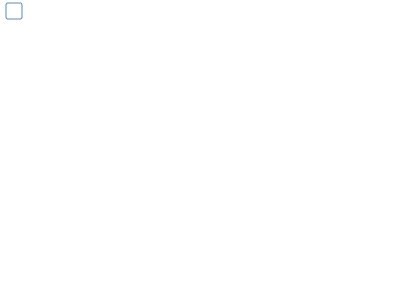 -Autoriza su participación en los reportajes audiovisuales que puedan realizarse en el centro.     SI           NO - En caso de no recogerle personalmente, autorizo a......................................................................... con D.N.I:............................ a hacerlo en mi lugar.Teléfonos persona autorizada: (fijo).......................................   (móvil)...................................En_________________________, a _____ de _________________ de 2020Protección de datos de carácter personal: INFORMACIÓN BÁSICA 	Tratamiento: Centros abiertos, Centros de vacaciones y Campamentos para la conciliación de la vida familiar y laboral.Responsable: Dirección General de Familias, Infancia, Educación y Juventud, sita en Paseo de , 41, Madrid 28045 Finalidad: Gestionar las solicitudes y asegurar la atención a los participantes y sus familiasLegitimación: Interés público: Ley 22/2006, de 4 de julio, de Capitalidad y Régimen Especial de Madrid.Destinatarios: Los datos no podrán ser cedidos a terceros salvo en los supuestos previstos en la normativa vigente sobre protección de datos de carácter personal.Derechos: La forma de ejercer los derechos de acceso, rectificación supresión, limitación del tratamiento y portabilidad se describe en la información adicional.Delegación de Protección de Datos: Dirección General de Transparencia, Administración Electrónica y Calidad. C/ Alcalá, 45, 1ªplanta, 28014 Madrid. Correo electrónico: oficprotecciondatos@madrid.esInformación adicional: Página web municipal www.madrid.es/educacionNº DE SOLICITUD:1. DATOS DEL/ DE LA MENOR.2. DATOS FAMILIARES.MODALIDADPERIODO SOLICITADOS CENTRO ABIERTO ASIGNADOFAMILIA NUMEROSAEducación Infantil  Educación Primaria23, 28, 29 y 30 de diciembre de 2020 y 4 y 5 de enero de 2021General Especial 3. DATOS MÉDICOS.4. AUTORIZACIONES.